НОД конспект младшая группаСоставила воспитатель 1 категории Шаврина Л. НТема «Помогите Зайке»Цель:   побуждать детей определять, различать и описывать предметы природного и рукотворного мира. Закреплять название предметов посуды, мебели, овощей цветов. Развивать внимание, память, сообразительность, воспитывать бережное отношение к природе Материал. Картинки с изображением цветов  (одуванчик, ромашка, роза, колокольчик, ландыш), мебели, посуды. Корзинка с муляжами овощей: морковь, капуста, картофель, свекла; один большой конверт; два маленьких конверта с условными символами: «рукотворный мир» – человек и «природный мир» – дерево).Ход: Раздается стук в дверь, входит Зайка, здоровается с детьми.Я пришел к вам в гости с подарком: принес то, что выросло у меня в саду на клумбе и в огороде на грядке. Они очень красивые, душистые. Что это? (Цветы.) А в корзинке витаминки, подскажите, как они называются!Правильно, на картинках цветы, а в корзине? (овощи). Вот посмотрите! -   Зайка достает из корзины овощи, дети их называют, показывает детям картинки, доставая их из большого конверта. Поочередно устанавливает на подставке три картинки с изображением цветов. По  каждой  картинке  Зайка задает  детям  вопросы:«Что это? Где растет? Это предмет рукотворного мира?»На голову Зайке прилетает бабочка- Ребята, это кто?  - Где живет бабочка?- Как, одним словом можно все это назвать? (Природа)Все цветы, деревья, бабочки, птички, звери и рыбы – это все мир природы.- Давайте посмотрим, откуда прилетела бабочка.  -  повсюду окружает природа, назовите предметы из мира природы.  (ответы детей)-Ребята, все ли что изображено на картине  можно назвать природой?  ( Картинка с изображением леса и корзины)-Корзины в лесу выросли?  Откуда они появились? (изображение  плетение корзин)Затем Зайка достает картинку с изображением предмета посуды и, не глядя на картинку, выставляет ее на подставку.Зайка:  Вот какой еще красивый цветочек на клумбе у меня вырос... Ой, что это такое? Что-то я его  на клумбе не замечал...Воспитатель:  Ребята, давайте подскажем Зайка это цветок? (Это не цветок.)Зайка. А что это? Для чего это нужно? Откуда этот предмет появился? Это предмет природного мира? (изображение создания посуды)Все, что было создано руками – относится к рукотворному миру, и это уже не природа.Ребята, а что ещё создано руками человека, посмотрите вокруг себя и назовите (называют предметы мебели: стол, стул, диван, шкаф)Физкультурная минутка.Поднимайте плечики,
Прыгайте кузнечики.
Прыг-скок, прыг-скок.
(Энергичные движения плечами).Стоп! Сели.
Травушку покушали.
Тишину послушали.
(Приседания)Выше, выше, высоко.Прыгай на носках легко!
(Прыжки на месте)Зайка: Как же мне положить предметы, чтобы опять не перепутать?Воспитатель  Зайка, давай будем раскладывать с одной стороны предметы природного мира, а с другой – предметы рукотворного мира.Аналогичным  образом  рассматриваются  остальные картинки. Все картинки дети раскладывают на две группы: рукотворный мир – посуда, предметы мебели; природный мир – цветы, овощиИгра на закрепление знаний «Поможем Зайке» (изображения посуды, овощей, цветов, мебели))     - Ребята, Зайка будет вам показывать предметы, и если они относятся к миру природы, нужно  помахать руками, а если к рукотворному миру, то нужно будет стучать кулачком о кулачок, показывая, что этот предмет сделан руками.Зайка:   Вот спасибо, ребята, как хорошо разделили: природный мир и рукотворный. Только как мне  теперь с собой картинки унести и не перепутать их  снова?Воспитатель:   Давайте разложим картинки в разные конверты.Дети раскладывают все картинки в два маленьких  конверта с символами: рукотворный мир – человек,  природный мир – дерево. Рефлексия: Зайка:  Ой, ребята, я совсем запутался! Помогите мне в какой конверт складывать картинки? Кто здесь изображен?  Почему? (специально путает и складывает картинки неправильно, дети исправляют)Зайка еще раз благодарит ребят, приглашает их на чаепитие из чайной посуды, угощает конфетами, прощается с ними и уходитПриложение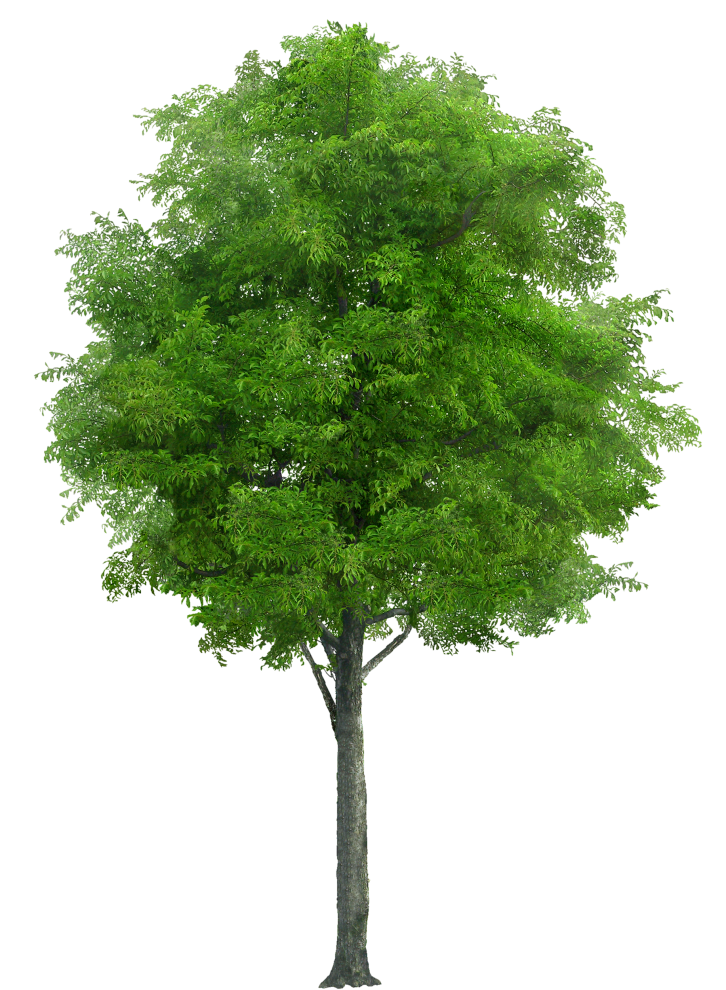 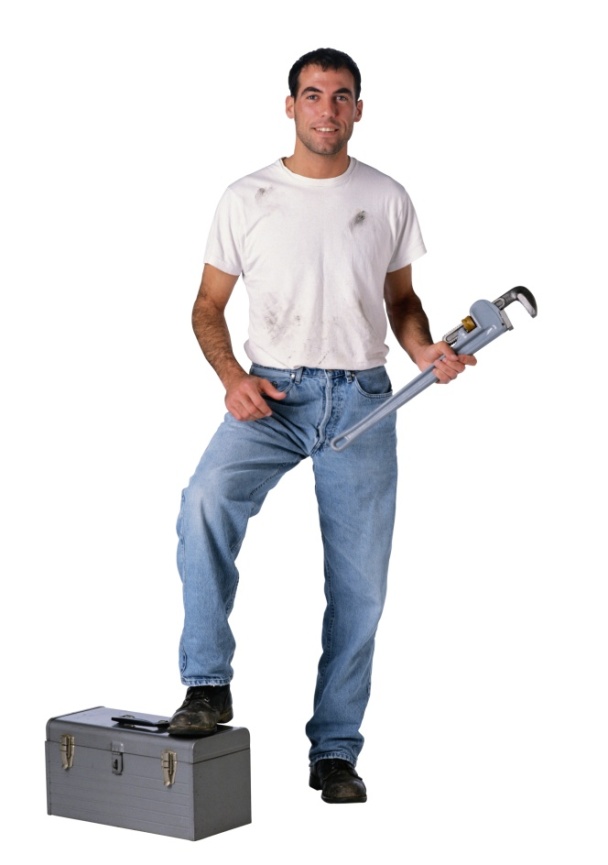 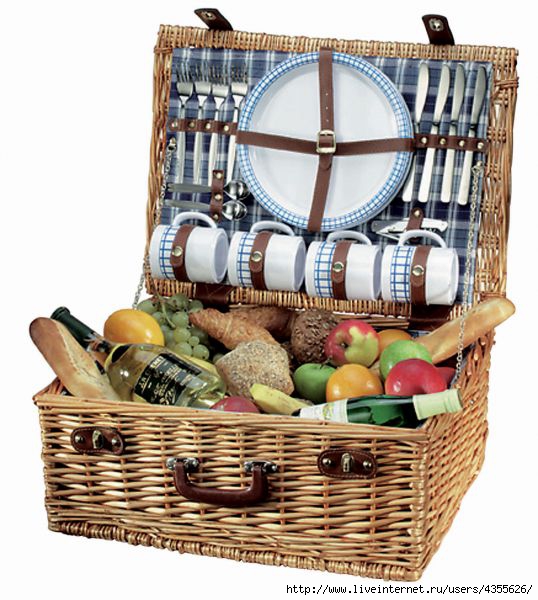 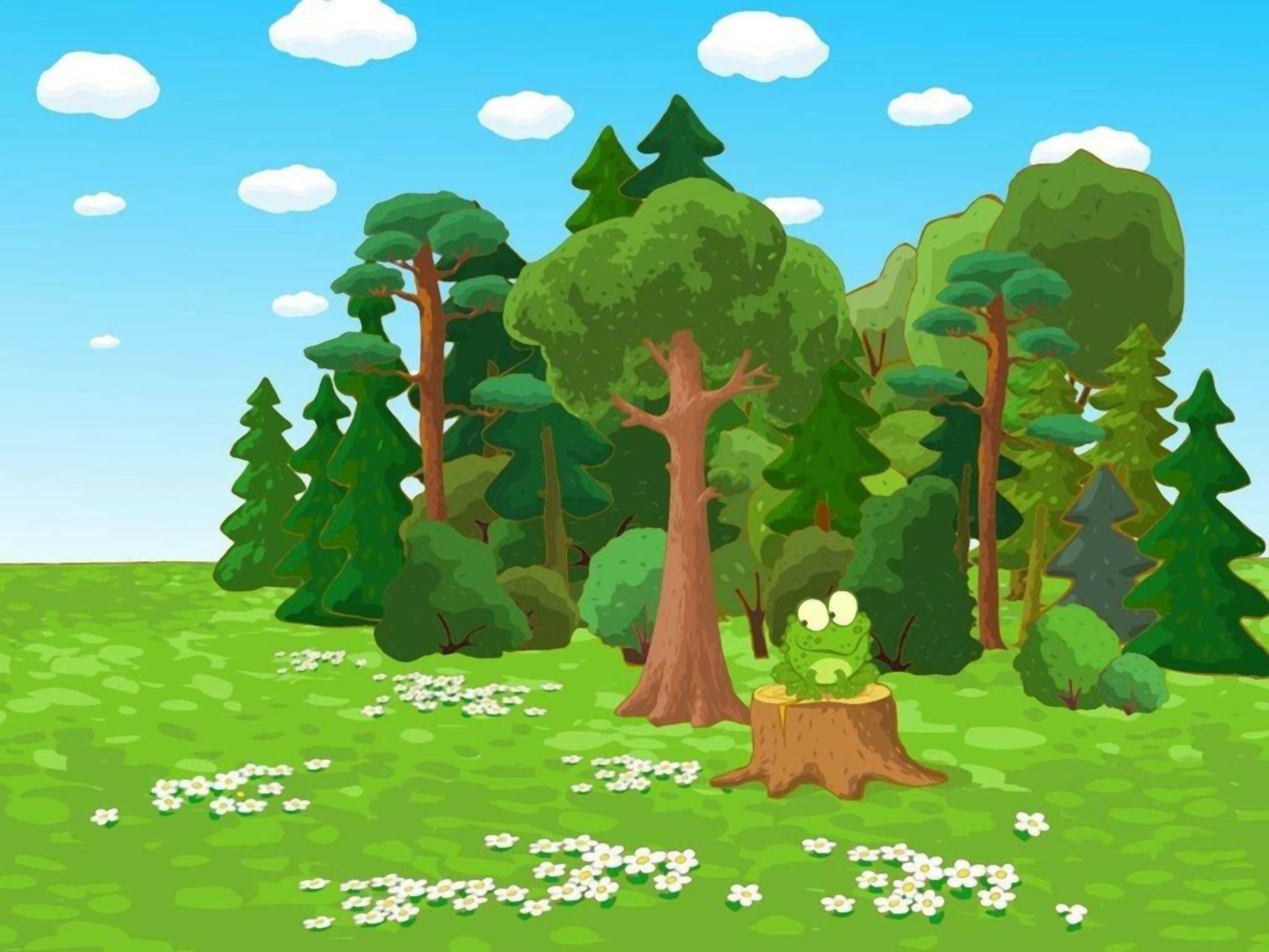 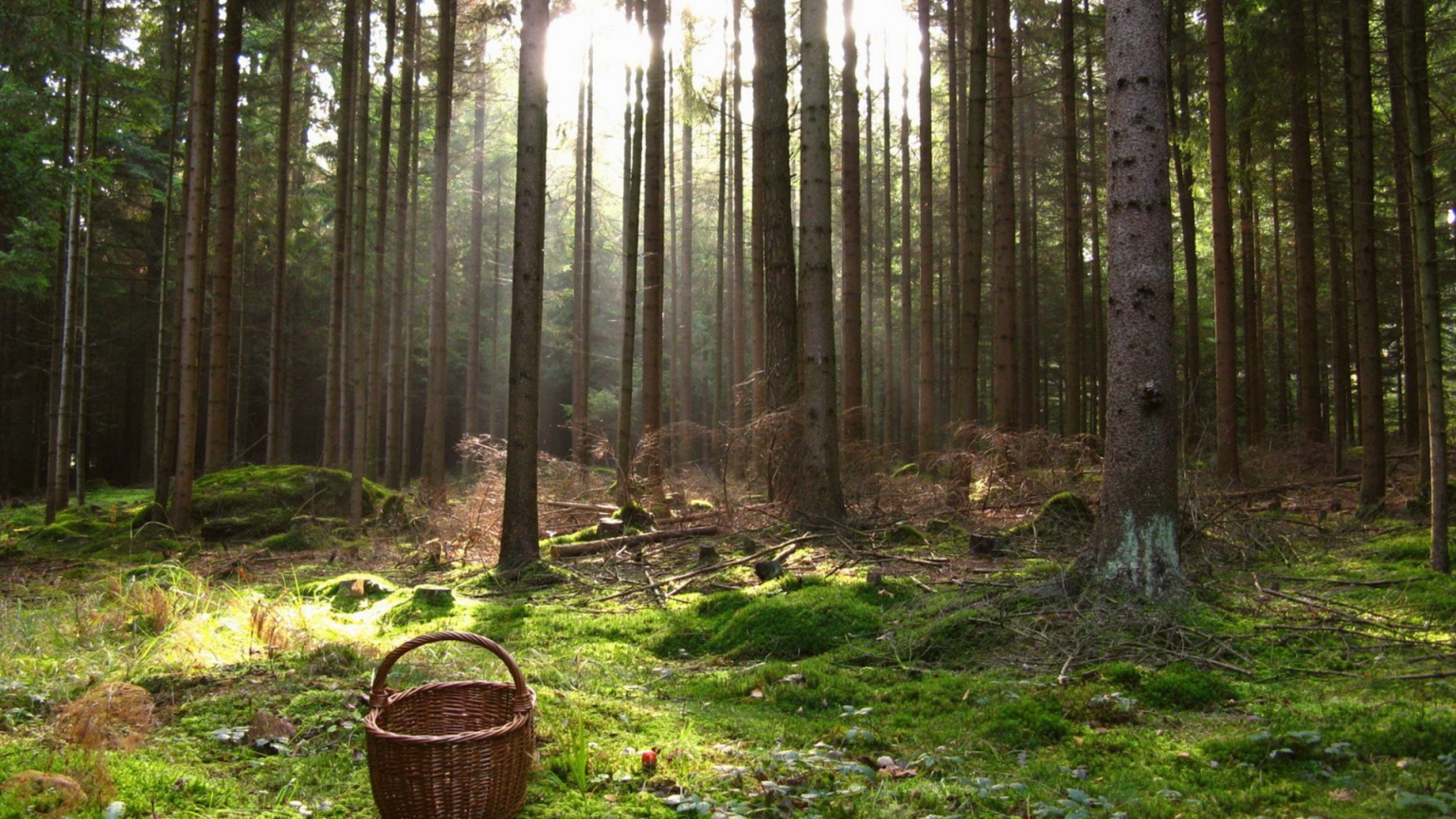 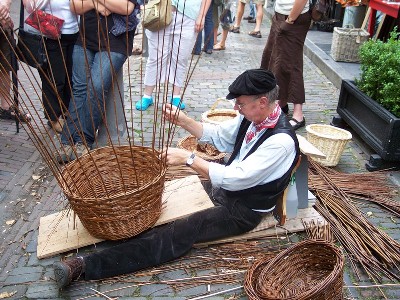 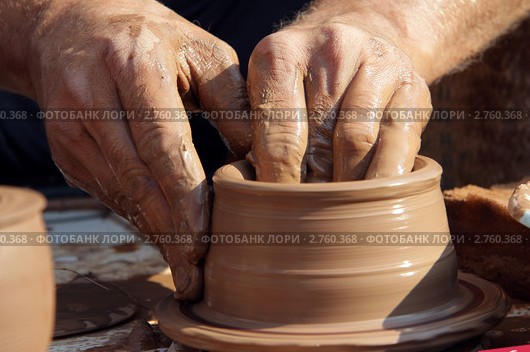 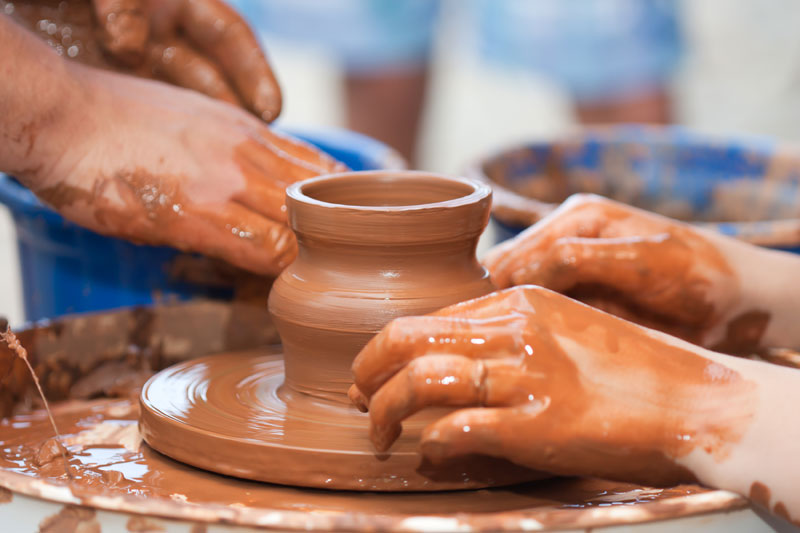 